  iSangcafé i Faxe Præstegård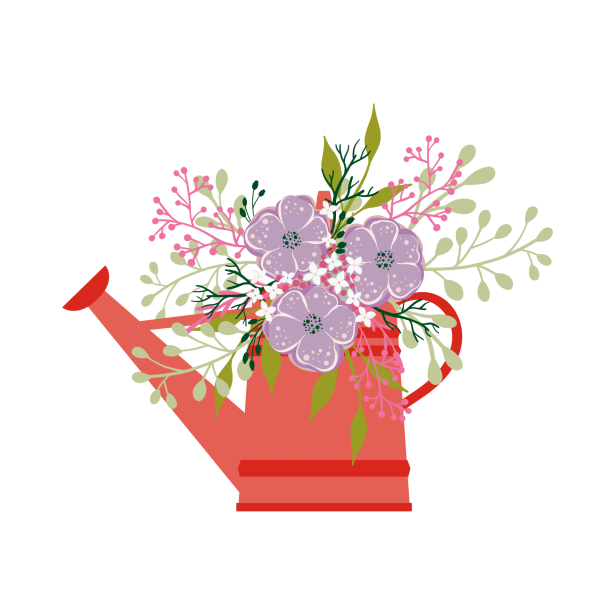 Fra marts til juni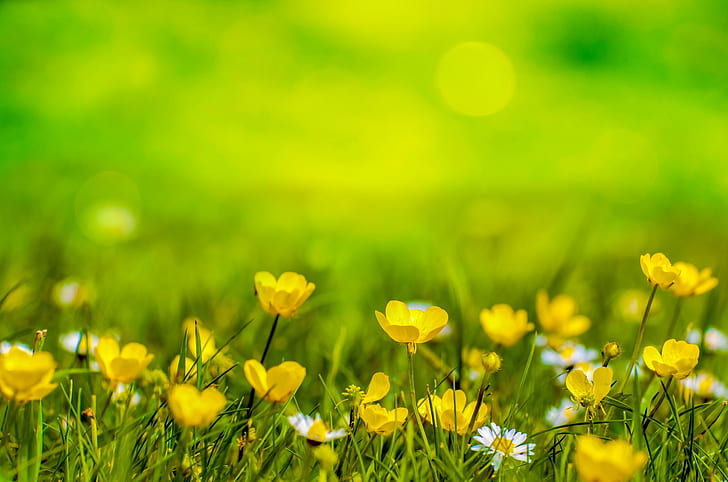 Vi mødes i konfirmandstuenTorsdag d. 7. martsTorsdag d. 11. aprilTorsdag d. 16. majTorsdag d. 6. juniHver gang kl. 10.00-11.30Obs! Gratis kaffe og småkager. Alle er velkomne